Seville, 18th February 2019
Level(s) test phase helpdeskUpdate of Indicator 1.2 and Life Cycle Tool 2.4: Listing of calculation tools and databases Changes made in version 2.0The list of tools and databases has been revisedDraft criteria have been included that describe key user-orientated issues for using such tools and databasesCommunication to users Users are invited to check criteria and list of tools and database and provide any input for their revision by 10 March 2019Feedback is expected through the CIRCABC Forum (Topic: "Consultation on LCA tools, databases and criteria")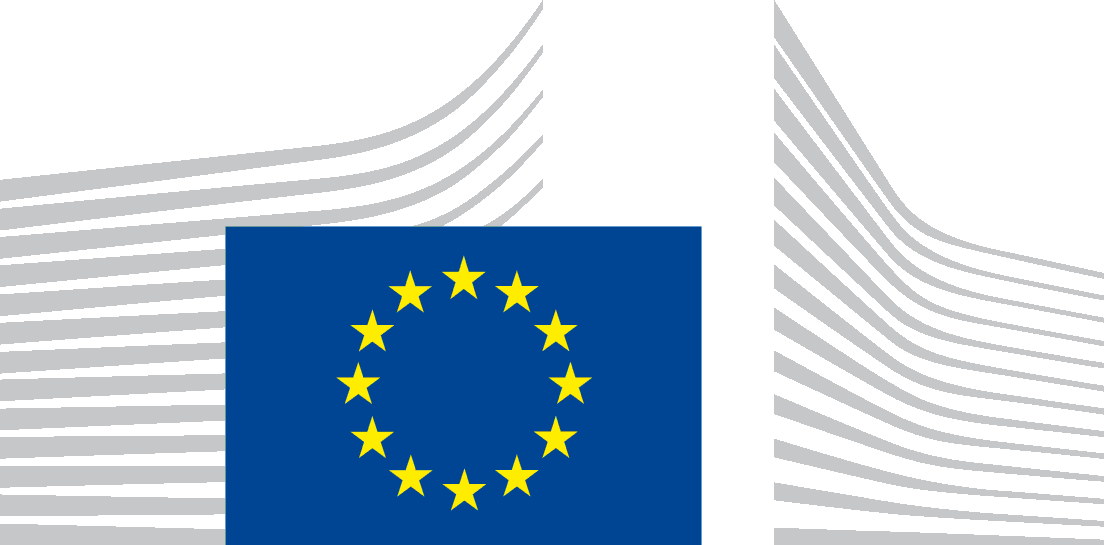 EUROPEAN COMMISSIONDIRECTORATE-GENERALJOINT RESEARCH CENTREDirectorate B – Growth and InnovationCircular Economy and Industrial Leadership